ROSNÝ BOD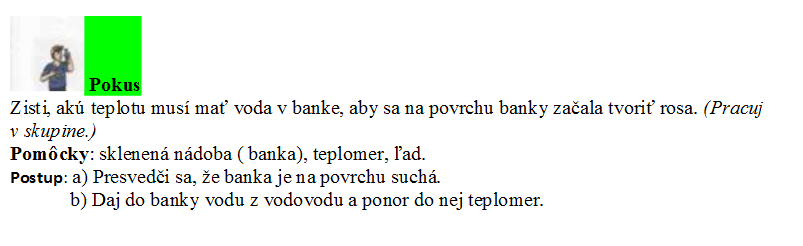 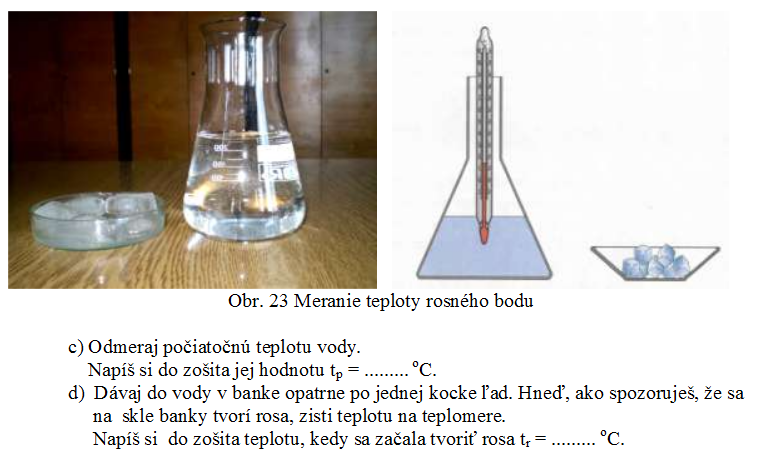 MODELOVANIE DAŽĎA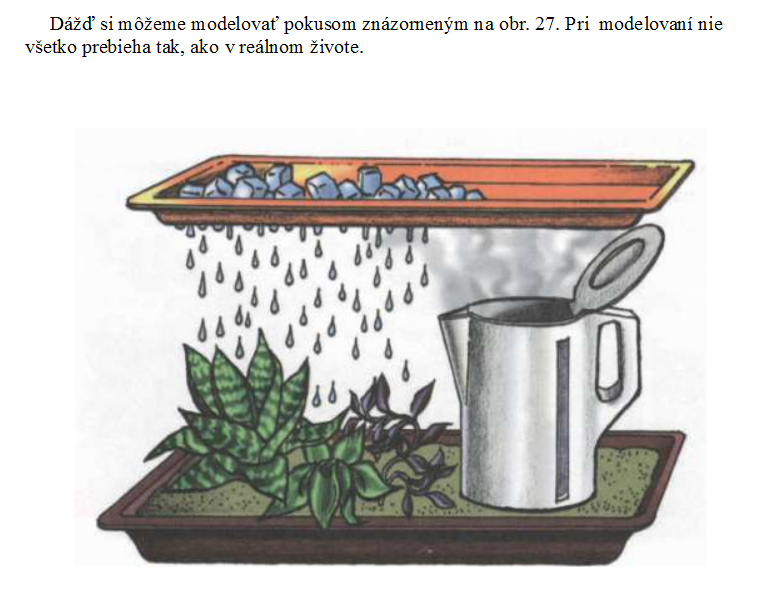 